Titolo in italiano [TD_A_PaperTitle]Title in English [TD_A_PaperTitle]Sommario [TD_B_Abstract Label] I due sommari (in italiano e in inglese) riassumono i contenuti dell’articolo. Contengono un massimo di 150 parole ciascuno. [TD_C_Abstract/Keywords Text]Parole chiave [TD_D_Keywords Label] Parola1, Parola2, Parola3, Parola4, Parola5. Le parole chiave sono 5 al massimo, scritte con l’iniziale maiuscola e separate dalla virgola. [TD_C_Abstract/Keywords Text]Abstract [TD_B_Abstract Label] The two abstracts (Italian/English) should summarize the contents of the paper and contain maximum 150 words each. [TD_C_Abstract/Keywords Text]KEY-WORDS [TD_D_Keywords Label] Word1, Word2, Word3, Word4, Word5. Up to five keywords should be provided. They should be Capitalised and separated by commas. [TD_C_Abstract/Keywords Text]Titolo livello 1/Title level 1 [TD_E_Title 1]Questo documento fornisce le indicazioni per formattare un articolo per Italian Journal of Educational Technology [TD_P_Italic]. Esso può essere usato anche come esempio. È preferibile inserire l’articolo direttamente in questo file e utilizzare gli stili predefiniti per la formattazione dei diversi tipi di paragrafo (titoli, sottotitoli, bibliografia, didascalie delle figure, ecc.). Gli stili di TD vanno applicati a tutte le parti di testo dell’articolo. Assicurarsi che il file non contenga altri stili o formati personalizzati.Tutto il documento è scritto in Times New Roman. I paragrafi sono giustificati e hanno font di dimensione 12 punti; la spaziatura è a interlinea 1,5. Non sono previsti rientri per il primo paragrafo né per quelli successivi. [TD_N_Normal].This document provides formatting requirements and examples for articles submitted to Italian Journal of Educational Technology. We advise authors to use the document as a template, inserting their text directly in this stylesheet and thereby retaining the different styles foreseen for titles, sub-titles, figures, captions, etc. TD styles should be applied to all text in the file. Please make sure you are not using any other style or personal formatting.The font used throughout the document is Times New Roman. Paragraphs are justified, font size is 12 dots, line spacing is 1.5. Indentation is not to be used for any paragraph [N_TD_Normal].Titolo livello 2/Title level 2 [TD_F_Title 2]Nel testo si può usare occasionalmente il corsivo [TD_P_Italic] per evidenziare alcune parole (in genere quelle in lingua diversa dall’italiano, ma comunque di uso non comune in italiano) ma è da evitare il ricorso al grassetto, che dovrebbe essere usato solo per i titoli delle sezioni (TD_ E_Title 1) e delle sottosezioni (TD_F_Title 2).Non vanno inseriti né numeri di pagina, né intestazione, né pié di pagina.Italics [P_TD_Italic] should be used only occasionally to highlight specific terms (notably non-English or uncommon words). Bold should be avoided, its use being limited to section (TD_E_Title 1) and sub-section titles (TD_F_Title 2). Pages should not be numbered, neither should there be headers or footers.Titolo livello 3/Title level 3 [TD_G_Title 3]Si possono inserire elenchi puntati e numerati.Ecco un esempio di elenco puntato:prima voce dell’elenco puntato; [TD_H_BulletedList]secondo punto dell’elenco; [TD_H_BulletedList]e questa è la prima voce del sottoelenco puntato [TD_h_BulletedSubList];seconda voce del sottoelenco puntato [TD_h_BulletedSubList]. Ed ecco un esempio di elenco numerato:primo punto dell’elenco numerato; [TD_I_Numbered List]secondo punto dell’elenco; [TD_I_Numbered List]e questa è la prima voce del sottoelenco numerato; [TD_i_NumberedSubList]seconda voce del sottoelenco numerato. [TD_i_NumberedSubList] Bulleted and numbered lists can be used as follows.The following is a bulleted list:first item; [TD_H_BulletedList]second item; [TD_H_BulletedList]first item of bulleted sub-list; [TD_h_BulletedSubList]second item of bulleted sub-list. [TD_h_BulletedSubList] The following is a numbered list:first item; [TD_I_Numbered List]second item; [TD_I_Numbered List]first item of numbered sub-list; [TD_i_NumberedSubList]second item of numbered sub-list. [TD_i_NumberedSubList] Figure e tabelle/figures and tablesFigure e tabelle vanno inserite nel testo, allineate al centro e richiamate con numerazione progressiva. Tutte le figure e le tavole devono essere numerate e avere una didascalia. Figure e tavole hanno differenti numerazioni.Figures and tables should be inserted in the text, centred, progressively numbered, and have a caption. Figures and tables should have separate number sequences.Didascalie di figure o tabelle/Figure CaptionsLe didascalie vanno inserite sotto le figure (Figura 1) o sotto le tabelle (Tabella 1).Captions should be positioned below figures (Figure 1) and below tables (Table 1).
[TD_L_Picture/Chart]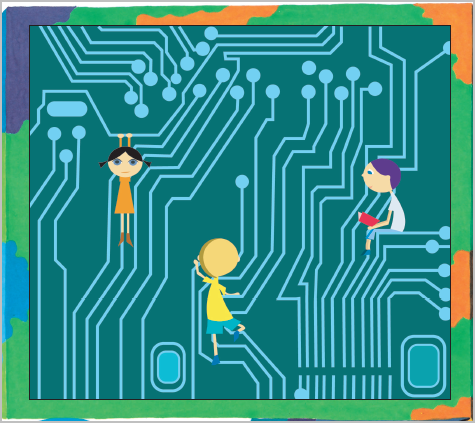 Figura 1. [TD_L_Caption Label] La didascalia è sotto la figura, centrata, in Times New Roman 10, corsivo. Caption should be positioned below the figure in Times New Roman 10, italics [TD_L_Caption text].
[TD_L_Caption paragraph]Non è prevista la stampa di figure a colori quindi le figure dovranno essere in gradazioni di grigio (e verranno stampate in gradazioni di blu). Dopo l’accettazione dell’articolo, prima della stampa, l’autore dovrà inviare le figure come file separati rispetto al testo: le figure dovranno essere in formato ‘.jpg’ o ‘.tiff’ ed avere la massima risoluzione possibile (possibilmente 300 dpi). Se la figura è un’immagine a bassa risoluzione presa dalla rete, è necessario inviare anche il link da cui è stata tratta.Colour pictures are not accepted: all pictures should be submitted in greyscale and will be printed in shades of blue. Once their article has been accepted for publication, authors will be requested to submit any pictures as separate files in ‘jpg’ or ‘tiff’ format (high resolution is required, ideally 300 dpi). Where the picture comes from an online source, the URL of the source page should also be provided.Tabella 1. [TD_L_Caption Label] La didascalia è sotto la tabella, centrata, in Times New Roman 10 corsivo. Caption positioned below the table in Times New Roman 10, italics [TD_L_Caption text]
[TD_L_Caption paragraph].Note / FootnotesÈ possibile inserire note a piè di pagina. Le note vanno numerate progressivamente nel testo e inserite a piè di pagina. Il numero della nota segue direttamente la parola cui ci si riferisce e, se al termine di una frase, precede il segno di punteggiatura. URL di siti web citati nel testo vanno inseriti in nota e non in bibliografia.Footnotes are permitted and should be numbered progressively throughout the submission. When inserting footnote reference numbers in the text body, attach the number to the last word that the note refers to in the text body (no space); if at the end of a sentence, the number should precede the full stop. Websites URLs should be included as footnotes and not directly in the text or in the references. Citazioni e bibliografia / In-text citations and bibliographyL'articolo dovrà contenere almeno una citazione per ciascuno dei testi presenti in bibliografia e i riferimenti bibliografici di tutti i testi citati dovranno comparire in bibliografia. Il formato delle citazioni e quello dei riferimenti bibliografici in fondo al testo dovrà essere conforme allo stile APA6. Per la formattazione in stile APA6, si consiglia di utilizzare un software di gestione dei riferimenti bibliografici (Mendeley, Zotero, EndNote o simili). In caso contrario, è possibile effettuare la formattazione a mano, seguendo le linee guida e/o i tutorial gratuiti.Non è prevista una sitografia: gli URL dei siti web menzionati nel testo (e.g. siti di progetti, istituzioni, applicazioni web) andranno forniti in nota a piè di pagina.Each reference provided must be quoted at least once in the text and each text citation should correspond to a single reference item. In-text citations and references should be formatted according to the APA6 style. The use of a Reference Manager System (such as Mendeley, Zotero or EndNote) is strongly advised. In case of manual formatting, please stick to the APA6 guidelines or tutorials.The Italian Journal of Educational Technology. Rather, when a website is to be mentioned (such as project websites, institutional websites or web applications), the URL should be provided in a footnote. Bibliografia / ReferencesLa bibliografia finale è in Times New Roman 10 allineato a sinistra, le righe successive alla prima rientrate di 0,75 cm, interlinea 1,5. L’ordine e il formato delle voci bibliografiche dovrà strettamente seguire le convenzioni APA6 [TD_O_References]Di seguito sono riportati alcuni esempi.References should be in Times New Roman 10, left justified, with a 0,75 indentation for all but the first line. Reference order and format should adhere to the APA6 style convention [TD_O_References]. Some examples are provided below.Articoli in rivista/Journal papersHawkridge, D. (1993). Le Tecnologie Didattiche oggi. TD Tecnologie Didattiche, 1(1), 4-15. doi: 10.17471/2499-4324/756Lambropoulos, N., Faulkner, X., & Culwin, F. (2012). Supporting social awareness in collaborative e-learning. British Journal of Educational Technology, 43, 295–306. doi: 10.1111/j.1467-8535.2011.01184.xMidoro, V. (1998). Ma che cos’è questa formazione in rete?. TD Tecnologie Didattiche, 6(3), 21-26. doi: 10.17471/2499-4324/651Scardamalia, M. & Bereiter, C. (2010. A brief history of knowledge building. Canadian Journal of Learning and Technology, 36(1). Retrieved from http://www.cjlt.ca/index.php/cjlt/article/view/574Trentin, G. (2009). Using a wiki to evaluate individual contribution to a collaborative learning project. Journal of Computer Assisted Learning, 25(1), 43-55. doi: 10.1111/j.1365-2729.2008.00276.xArticoli in curatele o proceedings/Papers in edited books or proceedingsCullen, J. (2001). An introduction to understanding learning. In V. Carpenter, H. Dixon, E. Rata, & C. Rawlinson (Eds.), Theory in practice for educators (pp. 47-70). Palmerston North, New Zealand: Dunmore Press. Dillenbourg, P., Schneider, D., & Synteta, P. (2002). Virtual learning environments. In A. Dimitracopoulou (Ed.), 3rd Hellenic Conference Information & Communication Technologies in Education, Dec 2001, Rhodes, Greece (pp. 3-18). Athens, Greece: Kastaniotis Editions.Gee, J. P. (1991). What is literacy? In C.M. Mitchell & K. Weiler (Eds.), Rewriting literacy: Culture and the discourse of the other (pp. 3-11). New York, NY: Bergin and Garvey. Libri e curatele/Books and edited booksMinistry of Education. (1993). The New Zealand curriculum framework. Wellington, New Zealand: Learning Media. Newby, M. (1989). Writing: A guide for students. Cambridge, UK: Cambridge University Press. Persico, D., & Midoro, V. (Eds.). (2013). Pedagogia nell’era digitale. Ortona, Italy: Menabò. doi: 10.13140/2.1.1168.3206Questo contributo risponde a una call specifica?Is this submission sent to a call for papers? No	 Sì/Yes	 	per favore, indicare quale:/please specify which one:
""Intestazione Riga/Colonna 1
Header Row/Column 1
[TD_M_Table headings]Colonna 2/ Column 2Colonna 3 / Column 3Riga 2 / Row 1Il testo interno alla tabella è in Times New Roman 10, con interlinea 1,5. Text inside the Table is Times New Roman 10, line space 1,5 [TD_m_Table Text]Riga 3 / Row 3Se fosse ritenuto opportuno, è possibile mettere in grassetto la Riga 1 e/o la Colonna 1 /If needed, Row 1 and Column 1 can be in bold 